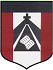 CLASE CORRESPONDIENTE AL DIA JUEVES 24 DE SEPTIEMBREEDUCACIÓN FISICAPROFESOR MENTA ANDRÉSamenta@institutonsvallecba.edu.ar4° GRADO BCONTENIDO A TRABAJAR: Habilidades Motrices: ELEMENTO: BASTON (PALO DE ESCOBA) Y SOGABUENOS DIAS FAMILIAS! Esta semana tenemos clase en vivo el JUEVES 24 DE 11:20 hs A 11: 50 HS.Buscamos un lugar cómodo para poder trabajarAcomodamos la pantalla en un lugar que la pueda ver perfectamente Ingresamos a la video llamada con el micrófono apagadoElemento para trabajar: ELEMENTO: BASTON (PALO DE ESCOBA) Y SOGALes dejo el enlace para que puedan unirse: https://meet.google.com/sve-ksjv-ipjLOS ESPEROMUCHAS GRACIAS!!SALUDOS!!!PROFE. ANDRÉS.